 T12 Meeting Minutes 6-9-2021Remember: After starting a Webex meeting to mute your audio and disable the video feature. Too many attendee’s with active video can interfere with everyone’s audio quality. Hover over the lower edge of your monitor screen to find the icons. 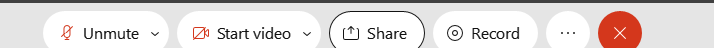 These meetings will be recorded and posted on the WPC siteNew BusinessWorkSource public -use equipment training endedPowerPoint presentations, video recordings, FAQ’s are on the WPC site for self-directed refresher trainings Tickets into production – nothing this weekETO changes –  This change was implemented on the morning of Friday, June 4th. The colors, fonts, logos, and login screen will LOOK different but there will be no functionality change. Reported issues; Issues performing tasks when using Internet Explorer. Clearing cache usually resolves issue. Taking TPs from the side navigation bar is a known issue and the dev team is working on resolution. Take TP from the participant dashboard.Unable to reset the password if you let it expire or respond to the notice it is about to expire. Work around is to Ctrl – to change PWColor change is hard to read. We are working with vendor on this issue.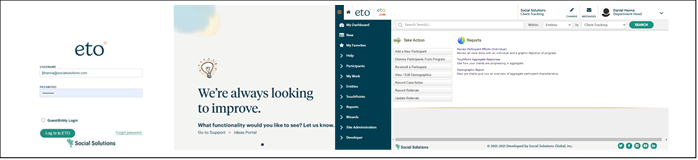 WSWA maintenance –  nothing this week Velaro maintenance – nothing this weekETO Basic and Refresher Training -  Next training is on 6/15/21  1:30-3:50PMETO Basic training is the 1st Monday 9:30-11:50 and 3rd Tuesday 1:30-3:50 of every month (except holidays). Send email to Lynn Aue to receive more information, training account if needed and be added to the training Webex call.  All ETO/WSWA system users are welcome to attend the training but please do not forward invites as I need to review all attendees and assign training accounts if needed.Training recordings and user guides are posted on the WPC website here https://wpc.wa.gov/tech/ETO-refresher-training Submit a remedy ticket to request additional training opportunities and resourcesProject updatesCreate an ETO participant record-go live 6/17/2021Training sessions for all staff are 6/16, 6/23 and 7/7.Special manager training 6/14. Sign-up on the staff development calendarTraining material on WPCRESEA TouchPoints Initial/follow-up– projected go live July 2021Training provided by RESEA staffMulti Factor Authentication for WSWA recruiters, not staff using ETO - projected go live 7/7/21What’s new on WPC –  Home page has announcement and sign-up for Create a Record trainingReports – Employer and Job Posting Reports Job Match Activity; Added initial date range prompt so report wouldn't pull 2016 data; relocated to Employer & Job Posting Reports categoryOperational ReportsCase Management "Other Program" Report; Added 'Is opted-out' columnData Entry Issue - Basic Services Late Entry; Added 'Is opted-out' columnData Entry Issue - Individualized/Training Services Late Entry; Added 'Is opted-out' columnProgram Enrollment Exists Outcomes Wages; Added 'Is opted-out' columnOutcomes Touchpoints With Employment Start Date InformationOpen Durational Services; Added 'Is opted-out' column and deleted SSNJob Match Activity; Added initial date range prompt so report wouldn't pull 2016 data; relocated to Employer & Job Posting Reports categorySeekers Served by State/Area; Removed 2016-2017 default date logicOpen discussion – trainingCreate a record training-training materials on WPC siteReminder: Submit remedy tickets for all work requests here. The WSS team cannot begin work without a service request. Reaching out to us directly can affect the time it takes to resolve your issue. Thanks! UI announcements –Job-search activities list can be found here https://esd.wa.gov/unemployment/job-search-requirements OLYMPIA – During the week of May 23 – May 29, there were 10,085 initial regular unemployment claims (down 13.6 percent from the prior week) and 381,640 total claims for all unemployment benefit categories (down 8.4 percent from the prior week) filed by Washingtonians, according to the Employment Security Department (ESD).  Initial regular claims applications are now 68 percent below weekly new claims applications during the same period last year during the pandemic.The 4-week moving average for initial claims remain elevated at 14,494 (as compared to the 4-week moving average of initial claims pre-pandemic of 6,071 initial claims) and remains at similar levels of initial claims filed during the Great Recession.Initial claims applications for regular benefits, Pandemic Emergency Unemployment Compensation (PEUC), Pandemic Unemployment Assistance (PUA) as well as continued claims for regular benefits all decreased over the week.Decreases in layoffs in Educational Services, Retail trade and Health Care and Social Assistance contributed to the decrease in regular initial claims last week.In the week ending May 29, ESD paid out over $233 million for 290,166 individual claims. Since the crisis began in March 2020, ESD has paid more than $18.6 billion in benefits to over a million Washingtonians. UI Fraud help here Fax information to claims centers 833-572-8423 –due to the high volume, calling is not recommendedVisit this page on the WPC site to submit a service request: https://wpc.wa.gov/tech/issues Before submitting a service ticket, review this desk aid “Check list: things to try before submitting a service/remedy ticket” If you are an ESD partner, there is a downloadable form that you must fill out and send to the Technical Solutions service desk – their e-mail is ESDDLITBITechnicalSolutions@ESD.WA.GOVReview of ETO/WSWA and other resources (AKA old business)Encourage all staff who use ETO and WSWA to sign up for the weekly T12 calls. These calls are not just for trainers but for all system users and a great way to stay up to date on changes or improvements to ETO and WSWA.  Send requests to esdgpWSSteam@esd.wa.gov to be added to the ITSD Training Team’s distribution list WorkSource Systems (ETO and WSWA) resources are found on the WPC Technology site here We try our best to make sure all the links are operational but depend on you to submit a remedy ticket if you find broken links!CHATCreate a record training FAQsATTENDEESNot adding attendance here. If needed Lynn can provide it.